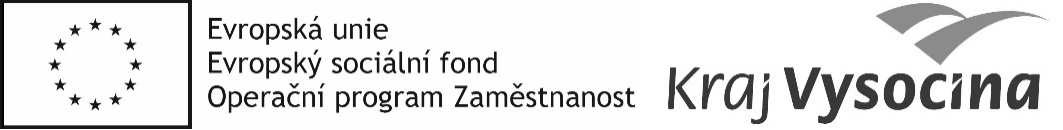 SOCIÁLNÍ REHABILITACE – SAMOSTATNOST V KAŽDODENNÍM ŽIVOTĚPaní K. (45 let) je klientkou využívající službu sociální rehabilitace. Posledních několik let se potýkala s psychickými problémy. Strachy a úzkosti jí nedovolily vycházet z domu. Snažila se najít smysl a motivaci k navrácení do společnosti. Potřebovala pomoc stanovit denní režim a znovu se naučit praktické činnosti v domácnosti (vaření, úklid), případně si najít i práci. Zpočátku byla nervózní, úzkostná, ale už jen to, že se překonala vyjít z domu a docházet do služby, byl zásadní posun. Postupně se začlenila mezi ostatní klienty, kteří ji přijali mezi sebe a stali se z nich přátelé. Paní K. se zapojila do keramiky, při skupinovém vaření se po pár měsících zlepšila natolik, že již doma vaří pro rodinu beze strachu či úzkostí, že to nedokáže. Klientka využívala hojně individuální schůzky se svojí klíčovou pracovnicí, kde reflektovala svůj psychický stav, rodinné vztahy, finanční gramotnost a případné zaměstnání. Paní K. má mimo duševní onemocnění i fyzické obtíže, kdy se jí hůře chodí a z důvodu medikace je často ospalá a potřebuje si častěji odpočinout. Přesto všechno se odhodlala zkusit chodit znovu do práce. Nakonec jí služba našla variantu práce v chráněné dílně, kde byli ochotni jí vyjít vstříc ohledně fyzického i duševního handicapu. Paní K. se po necelém roce intenzivní spolupráce se službou postavila na nohy, nabyla více sebevědomí, našla velkou oporu v rodině, v nových přátelích, překonala částečně úzkosti z vycházení mezi větší davy lidí (supermarkety) a nakonec si našla i práci. Pro klienty služby je velkou inspirací, že nic není ztracené, pokud se nevzdáme.Kraj Vysočina prostřednictvím projektu Podpora vybraných sociálních služeb na území Kraje Vysočina, individuální projekt VI, registrační číslo CZ.03.2.60/0.0/0.0/15_005/0010486, financoval od 1. 1. 2019 do 31. 12.2020 na svém území službu sociální rehabilitace a od 1. 1. 2021 je služba podporována přímo z rozpočtu kraje. Sociální rehabilitace je ambulantní i terénní služba, která pomáhá lidem se zdravotním postižením či kombinovanými diagnózami. Služba nabízí soubor specifických činností k získání potřebných dovedností, které mohou vést k samostatnému zvládání každodenního života. Cíle služby jsou zaměřeny zejména na nácvik praktických činností (hospodaření s finančními prostředky, nakupování, vaření, hygiena, úklid, praní, telefonování, práce s PC) a nácviky pro samostatné jednání s úřady. Služba poskytuje zprostředkování kontaktu se společenským prostředím, doprovody, informační servis či zprostředkování dalších služeb. Důležitým prostředkem je i široká nabídka volnočasových aktivit a podpora zorganizování denního režimu, které mohou dopomoci k rozvoji pracovních schopností a dovedností (keramika, malování na tašky, pedig, trénink paměti, společná setkávání, výlety – cestování).   